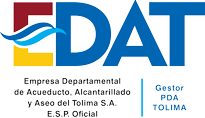 PROCESOSMISIONALESACTIVIDADNORMAAÑOORIGENTITULODiseño y ConstrucciónDecreto 9262010Ministerio De Ambiente Vivienda y Desarrollo Territorial- MAVDTPor el cual se establecen los requisitos de carácter Técnico y Científico para construcciones sismo resistentes NSR-10.Diseño y ConstrucciónNTC 15002004ICONTECEstablece los requisitos mínimos para garantizar el funcionamiento correcto de los sistemas de abastecimiento de agua potable; sistemas de desagüe de aguas negras y lluvias; sistemas de ventilación; y aparatos y equipos necesarios para elFuncionamiento y uso de estos sistemas.GESTIÓN Y DESARROLLO DE PROYECTOSViabilidad y Disponibilidad de ServiciosDecreto 30502013         Ministerio DeVivienda Ciudad y TerritorioPor el cual se establecen las condiciones para el trámite de las solicitudes deViabilidad y disponibilidad de los servicios públicos domiciliarios de acueducto y alcantarillado.GESTIÓN Y DESARROLLO DE PROYECTOSNormas sobre construcciones sismo resistentesLey 4001997Congreso De LaRepúblicaPor el cual se adoptan normas sobre construcciones sismo resistentes.Mediante la cual se rige las empresas prestadores deservicios públicos domiciliariosLey 1421994Congreso De LaRepúblicaPor la cual se establece el régimen de los servicios públicos domiciliarios y se dictanotras disposiciones.Ministerio de Vivienda    Ciudad y TerritorioReglamento Técnico para el Sector Agua Potable y Saneamiento Básico – RASResolución   0330 2017Ministerio de Vivienda    Ciudad y Territorio"Por la cual se adopta el Reglamento Técnico para el Sector Agua Potable y Saneamiento Básico – RAS y se derogan las resoluciones 1096 de 2000, 0424 de 2001, 0668 de 2003, 1459 de 2005 y 2320 de 2009"La Resolución se focaliza en establecer los proyectos que son financiables con recursos de la nación, los requisitos para la presentación y reformulación de proyectos y el procedimiento para la evaluación y viabilización de proyectosResolución 661 2019Ministerio de Vivienda  Ciudad y TerritorioPor la cual se establecen los requisitos de presentación y viabilización de proyectos del sector de agua potable y saneamiento básico que soliciten apoyo financiero de la Nación, así como de aquellos que han sido priorizados en el marco de los Planes Departamentales de Agua y de los programas que implemente el Ministerio de Vivienda, Ciudad y Territorio, a través del Viceministerio de Agua y Saneamiento Básico, se deroga la resolución 1063 de 2016 y se dictan otras disposicionesReglamento Colombiano de Construcción Sismo Resistente NSR-10Decreto 2113 2019Ministerio de Vivienda  Ciudad y TerritorioReglamento Colombiano de Construcción Sismo Resistente NSR-10Se adopta la guía mediante la cual se establecen los requisitos mínimos para la presentación, viabilizacion y aprobación de proyectos del sector de agua y saneamiento básico, radicados ante el mecanismo Departamental de evaluación y viabilizacion de proyectos del sector de agua potable y saneamiento básicoResolución 672 2015Ministerio de Vivienda  Ciudad y Territorio“Por la cual se adopta de Guía de que trata el artículo 2.3.3.2.4.14 del decreto 1077 de 2015”Fortalecimiento del Sistema General de Seguridad Social en SaludLey 1438 2011Congreso De La RepúblicaPor medio de la cual se reforma el Sistema General de Seguridad Social en Salud y se dictan otras disposicionesViabilidad y Disponibilidad de ServiciosDecreto 30502013Ministerio De Vivienda Ciudad y Territorio-MVCTPor el cual se establecen las condiciones para el trámite de las solicitudes de viabilidad y disponibilidad de los servicios públicos domiciliarios de acueducto yAlcantarillado.Mediante la cual se rige las empresas prestadores deservicios públicos domiciliariosLey 1421994Congreso De LaRepúblicaPor la cual se establece el régimen de los servicios públicos domiciliarios y se dictanotras disposiciones.ASEGURAMIENTO EN LA PRESTACION DE SERVICIOSReglamento Técnico para el Sector Agua Potable y Saneamiento Básico – RASResolución   0330 2017Ministerio de Vivienda    Ciudad y Territorio"Por la cual se adopta el Reglamento Técnico para el Sector Agua Potable y Saneamiento Básico – RAS y se derogan las resoluciones 1096 de 2000, 0424 de 2001, 0668 de 2003, 1459 de 2005 y 2320 de 2009"ASEGURAMIENTO EN LA PRESTACION DE SERVICIOSPrestación del servicio público de aseoDecreto 8382005Ministerio DeVivienda Ciudad y TerritorioPor el cual se reglamenta la prestación del servicio público de aseo.ASEGURAMIENTO EN LA PRESTACION DE SERVICIOSModelo de condiciones uniformes del contrato de los servicios públicos domiciliarios de acueducto y alcantarilladoResolución 3752006CRAPor la cual se modifica el modelo de condiciones uniformes del contrato para la prestación de los servicios públicos domiciliarios de acueducto y alcantarillado, contenido en el Anexo 3 de la Resolución CRA 151 de 2001 y se dictan otrasDisposiciones sobre el particular.Identificación de cobros no autorizados.Resolución 2942004CRAPor la cual se establece la devolución de cobros no autorizados para los servicios de acueducto, alcantarillado y aseo, como criterio general de protección de los derechos de los usuarios en lo relativo a la factura.Modelo de condiciones uniformesResolución 3762006CRAPor la cual se modifica el modelo de condiciones uniformes del contrato para la prestación del servicio público domiciliario de aseo, contenido en el Anexo 9 de la Resolución CRA 151 de 2001 y se dictan otras disposiciones sobre el particular.Cobro por suspensión, corte, reinstalación o reconexiónResolución 3372005CRAPor el cual se presenta el proyecto de resolución "por la cual se regula el cobro que puedan efectuar las personas prestadoras del servicio público de acueducto por laSuspensión, corte. Reinstalación o reconexión del mismo y se inicia el proceso de discusión con los usuarios y agentes del sector.Retiro, verificación de la condición metrológica de los  medidores e instalaciónResolución 4572008CRAPor la cual se modifican los artículos 2.1.1.4 y 2.2.1.4 de la Resolución CRA mero 151 de 2001, los artículos 10 y 13 de la Resolución CRA número 413 de 2006 y el numeral 29 de la cláusula 11 del artículo 1° de la Resolución CRA 375 de 2006.Planes departamentales de agua y saneamiento para el manejo empresarial de los servicios de acueducto, alcantarillado y aseoCONPES 34632007Ministerio De Ambiente, Vivienda Y Desarrollo Territorial Departamento Nacional De PlaneaciónPlanes departamentales de agua y saneamiento para el manejo empresarial de los servicios de acueducto, alcantarillado y aseoManejo Empresarial de los Servicios de Agua y Saneamiento PDADecreto 32002008Presidencia de la  RepublicaDicta normas sobre Planes Departamentales para el Manejo Empresarial de los Servicios de Agua y Saneamiento PDA, definidos como el conjunto de estrategias de planeación y coordinación interinstitucional, formuladas y ejecutadas con el objeto de lograr la armonización integral de los recursos, y la implementación de esquemas eficientes y sostenibles en la prestación de los servicios públicos domiciliarios de agua potable y saneamiento básico.Ajusta los Planes Departamentales para el Manejo Empresarial de los Servicios de Agua y SaneamientoDecreto 22462012Presidencia de la  RepublicaPor el cual se reglamenta el artículo 21 de la Ley 1450 de 2011 y se dictan otras disposicionesAjusta los Planes Departamentales para el Manejo Empresarial de los Servicios de Agua y Saneamiento a partir del análisis de sus avances y desarrollo, atendiendo a las necesidades propias y teniendo en cuenta las capacidades institucionales de cada región. Versión integrada con sus modificaciones introducidas al Decreto Único Reglamentario del Sector Vivienda, Ciudad y Territorio a partir de la fecha de su expedición.DECRETO 1077 2015Ministerio DeVivienda Ciudad y TerritorioPor medio del cual se expide el Decreto Único Reglamentario del Sector Vivienda, Ciudad y Territorio.Plan Departamental para el Manejo Empresarial de los Servicios de Agua y Saneamiento Ordenanza N° 0062009Gobernación del TolimaMediante el cual se aprueba el Plan Departamental para el Manejo Empresarial de los Servicios de Agua y SaneamientoCódigo nacional de recursos naturales renovablesDecreto 28111974Presidencia De La RepúblicaPor el cual se dicta el Código Nacional de Recursos Naturales Renovables y de Protección al Medio Ambiente.ASEGURAMIENTO EN LA PRESTACION DE SERVICIOSrequisitos técnicos para los proyectos de agua y saneamiento básico de zonas ruralesResolución 08442018Ministerio DeVivienda Ciudad y TerritorioPor la cual se establecen los requisitos técnicos para los proyectos de agua y saneamiento básico de zonas rurales que se adelanten bajo los esquemas diferenciales definidos en el Capítulo 1, del Título 7, de la Parte del Libro del Decreto número 1077 de 2015ASEGURAMIENTO EN LA PRESTACION DE SERVICIOSMetodología para la Elaboración del Plan de Aseguramiento de la Prestación y del Plan de Gestión SocialResolución 08952021Ministerio DeVivienda Ciudad y TerritorioPor la cual se adopta la Metodología para la Elaboración del Plan de Aseguramiento de la Prestación y del Plan de Gestión Social en el marco de los Planes Departamentales para el Manejo Empresarial de los Servicios de Agua y Saneamiento – PDAReglamento Colombiano de Construcción Sismo Resistente NSR-10Decreto 2113 2019Ministerio de Vivienda  Ciudad y TerritorioReglamento Colombiano de Construcción Sismo Resistente NSR-10Diseño y ConstrucciónNTC 15002004ICONTECEstablece los requisitos mínimos para garantizar el funcionamiento correcto de los sistemas de abastecimiento de agua potable; sistemas de desagüe de aguas negras y lluvias; sistemas de ventilación; y aparatos y equipos necesarios para el funcionamiento y uso de estos sistemas.ASESORÍA Y ASISTENCIA TÉCNICAICONTECUsos del Agua y Residuos LíquidosDecreto 15941984Ministerio De AgriculturaPor el cual se reglamenta parcialmente el Título I de la Ley 9 de 1979, así como elCapítulo II del Título VI -Parte III- Libro II y el Título III de la Parte III -Libro I- del Decreto - Ley 2811 de 1974 en cuanto a usos del agua y residuos líquidos.Usos del Agua y Residuos LíquidosDecreto 39302010Ministerio De Ambiente Vivienda y Desarrollo TerritorialPor el cual se reglamenta parcialmente el Título I de la Ley 9 de 1979, así como el Capítulo 11del Titulo VI-Parte 11I- Libro 11del Decreto - Ley 2811 de 1974 en cuanto a usos del agua y residuos liquidas y se dictan otras disposiciones.Usos del Agua y Residuos LíquidosDecreto 39302010Ministerio De Ambiente Vivienda y Desarrollo TerritorialPor el cual se reglamenta parcialmente el Título I de la Ley 9 de 1979, así como el Capítulo 11del Titulo VI-Parte 11I- Libro 11del Decreto - Ley 2811 de 1974 en cuanto a usos del agua y residuos liquidas y se dictan otras disposiciones.Usos del Agua y Residuos LíquidosResolución 6312015Ministerio De Ambiente y Desarrollo Sostenible MADSPor la cual se establecen los parámetros y valores límites máximos permisibles en los vertimientos puntuales a cuerpos de agua superficiales y a los sistemas de alcantarillado público y se dictan otras disposiciones.Normas sobre construcciones sismo resistentesLey 4001997Congreso De LaRepúblicaPor el cual se adoptan normas sobre construcciones sismos resistentes.Reglamento Técnico para el Sector Agua Potable y Saneamiento Básico – RASResolución   0330 2017Ministerio de Vivienda    Ciudad y Territorio"Por la cual se adopta el Reglamento Técnico para el Sector Agua Potable y Saneamiento Básico – RAS y se derogan las resoluciones 1096 de 2000, 0424 de 2001, 0668 de 2003, 1459 de 2005 y 2320 de 2009"Código nacional de recursos naturales renovablesDecreto 28111974Presidencia De La RepúblicaPor el cual se dicta el Código Nacional de Recursos Naturales Renovables y de    Protección al Medio Ambiente.Mediante la cual se rige las empresas prestadores deservicios públicos domiciliariosLey 1421994Congreso De LaRepúblicaPor la cual se establece el régimen de los servicios públicos domiciliarios y se dictanOtras disposiciones.Mediante la cual se rige las empresas prestadores deservicios públicos domiciliarios 
Ley 6892001Congreso De La RepúblicaPor la cual se modifica parcialmente la Ley 142 de 1994.